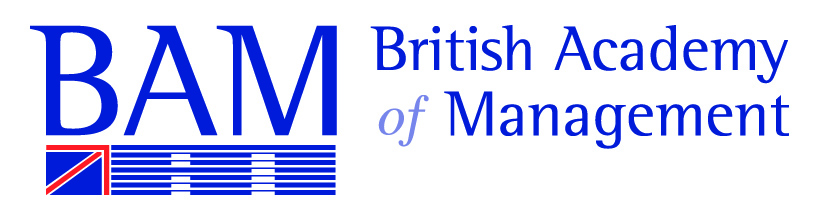 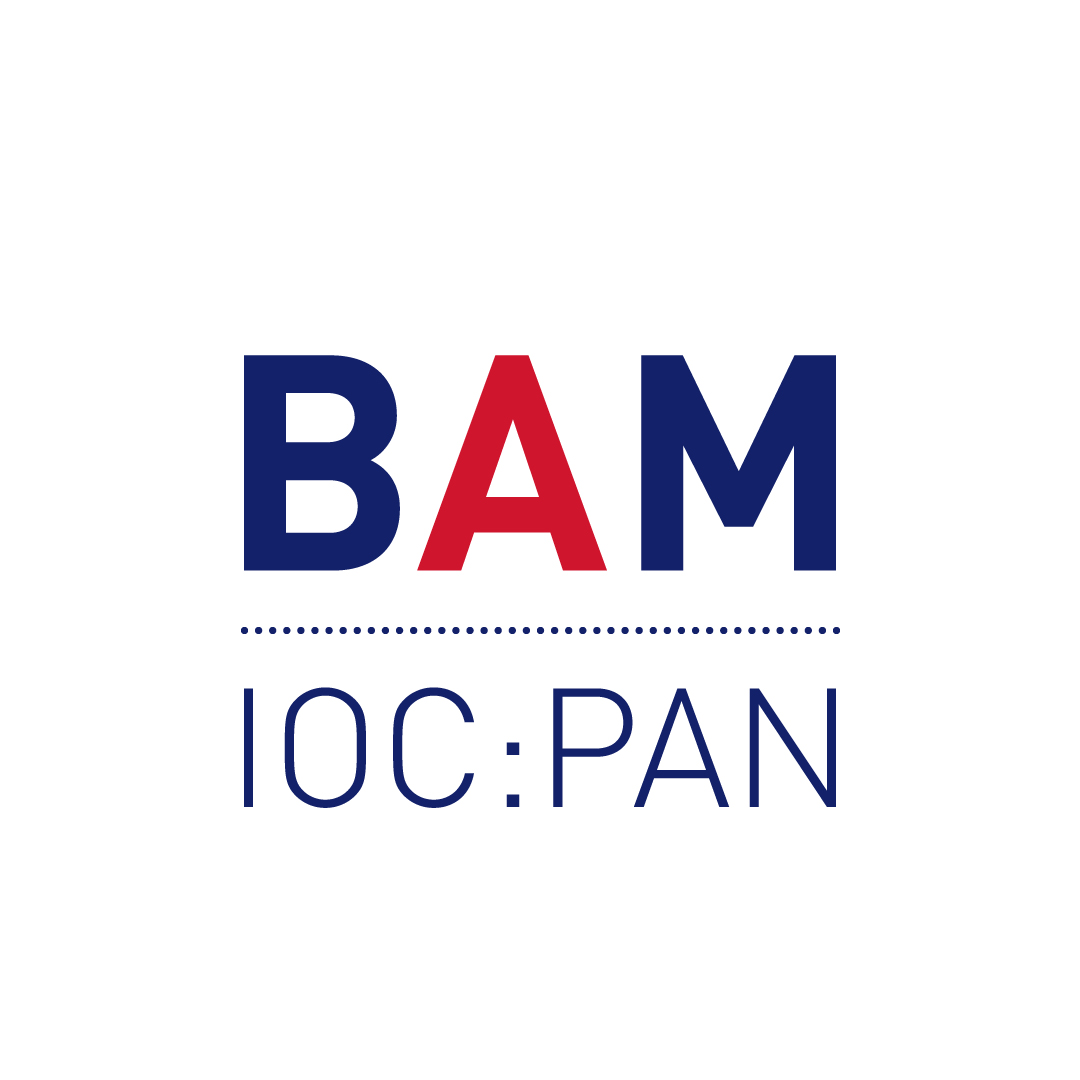 Invitation to the Annual General Meeting of Inter-Organizational Collaboration: Partnerships, Alliances and Networks SIG31.08.2022 18:00-19:30 (UK-time)Online (Zoom) and face-to-face (Room to be confirmed)Agenda:Welcome 
Apologies
Minutes from 2021 AGM
SIG Chair’s Report 2022
Conference Track Chair Report
Changes in Committee membershipElection of SIG co-chair (2023-25)Election of PhD representative(s) Election of other committee member(s)Election of conference track chair 2023
SIG Activities for 2022-2023
Any other businessReception (in-person) following the main business